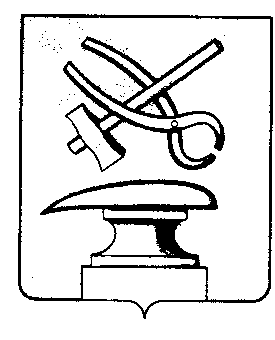 РОССИЙСКАЯ ФЕДЕРАЦИЯПЕНЗЕНСКАЯ ОБЛАСТЬСОБРАНИЕ ПРЕДСТАВИТЕЛЕЙ  ГОРОДА КУЗНЕЦКАРЕШЕНИЕО внесении изменений в решение Собрания представителей города Кузнецка от 29.08.2019 № 44-73/6 «Об утверждении Положения о денежном содержании Главы города Кузнецка и муниципальных служащих города Кузнецка»В соответствии со статьей 86 Бюджетного кодекса Российской Федерации, статьей 22 Федерального закона от 02.03.2007 № 25-ФЗ «О муниципальной службе в Российской Федерации», статьей 9 Закона Пензенской области от 10.10.2007 № 1390-ЗПО «О муниципальной службе в Пензенской области»,Собрание представителей города Кузнецка решило:1. Внести в решение Собрания представителей города Кузнецка от 29.08.2019 № 44-73/6 «Об утверждении Положения о денежном содержании Главы города Кузнецка и муниципальных служащих города Кузнецка» (далее – решение) следующие изменения:1.1. Пункт 2 решения дополнить подпунктами 2.2 – 2.21 следующего содержания: «2.2. Решение Собрания представителей города Кузнецка от 29.04.2010 № 37-20/5 «О внесении изменений в решение Собрания представителей города Кузнецка от 29.11.2007 № 161-62/4 «Об утверждении Положения о денежном содержании Главы города Кузнецка, заместителя председателя Собрания представителей города Кузнецка и муниципальных служащих города Кузнецка».2.3. Пункт 3 решения Собрания представителей города Кузнецка от 18.12.2008 № 179-86/4 «О внесении изменений в некоторые решения Собрания представителей города Кузнецка».2.4. Решение Собрания представителей города Кузнецка от 24.06.2010 № 64-22/5 «О внесении изменения в Положение о денежном содержании Главы города Кузнецка и муниципальных служащих города Кузнецка, утвержденное решением Собрания представителей города Кузнецка от 29.11.2007 N 161-62/4, и о признании утратившими силу некоторых решений Собрания представителей города Кузнецка».2.5. Решение Собрания представителей города Кузнецка от 25.11.2010 № 127-30/5 «О внесении изменений в Положение о денежном содержании главы города Кузнецка и муниципальных служащих города Кузнецка, утвержденное решением Собрания представителей города Кузнецка от 29.11.2007 N 161-62/4».2.6. Решение Собрания представителей города Кузнецка от 29.09.2011 № 100-44/5 «О внесении изменений в Положение о денежном содержании Главы города Кузнецка и муниципальных служащих города Кузнецка, утвержденное решением Собрания представителей города Кузнецка от 29.11.2007 N 161-62/4».2.7. Решение Собрания представителей города Кузнецка от 05.04.2012 № 38-51/5 «О внесении изменений в Положение о денежном содержании Главы города Кузнецка и муниципальных служащих города Кузнецка, утвержденное решением Собрания представителей города Кузнецка от 29.11.2007 N 161-62/4».2.8. Решение Собрания представителей города Кузнецка от 12.07.2012 № 75-54/5 «О внесении изменений в Положение о денежном содержании Главы города Кузнецка и муниципальных служащих города Кузнецка, утвержденное решением Собрания представителей города Кузнецка от 29.11.2007 N 161-62/4».2.9. Решение Собрания представителей города Кузнецка от 25.10.2012 № 113-56/5 «О внесении изменения в решение Собрания представителей города Кузнецка от 29.11.2007 N 161-62/4 "Об утверждении Положения о денежном содержании Главы города Кузнецка и муниципальных служащих города Кузнецка».2.10 Решение Собрания представителей г. Кузнецка от 28.11.2012 N 136-57/5 «О внесении изменений в решение Собрания представителей города Кузнецка от 29.11.2007 N 161-62/4 "Об утверждении Положения о денежном содержании Главы города Кузнецка и муниципальных служащих города Кузнецка».2.11. Решение Собрания представителей г. Кузнецка от 26.09.2013 N 92-67/5«О внесении изменений в решение Собрания представителей города Кузнецка от 29.11.2007 N 161-62/4 "Об утверждении Положения о денежном содержании Главы города Кузнецка и муниципальных служащих города Кузнецка».	2.12. Решение Собрания представителей г. Кузнецка от 28.11.2013 N 114-70/5 «О внесении изменений в решение Собрания представителей города Кузнецка от 29.11.2007 N 161-62/4 "Об утверждении Положения о денежном содержании Главы города Кузнецка и муниципальных служащих города Кузнецка».	2.13. Решение Собрания представителей г. Кузнецка от 20.03.2014 N 25-75/5«О внесении изменений в решение Собрания представителей города Кузнецка от 29.11.2007 N 161-62/4 "Об утверждении Положения о денежном содержании Главы города Кузнецка и муниципальных служащих города Кузнецка».	2.14. Решение Собрания представителей г. Кузнецка от 27.11.2014 N 47-4/6«О внесении изменений в решение Собрания представителей города Кузнецка от 29.11.2007 N 161-62/4 "Об утверждении Положения о денежном содержании Главы города Кузнецка и муниципальных служащих города Кузнецка».	2.15. Решение Собрания представителей г. Кузнецка от 27.11.2014 N 47-4/6«О внесении изменений в решение Собрания представителей города Кузнецка от 29.11.2007 N 161-62/4 "Об утверждении Положения о денежном содержании Главы города Кузнецка и муниципальных служащих города Кузнецка».	2.16. Решение Собрания представителей г. Кузнецка от 26.11.2015 N 133-18/6 «О внесении изменений в решение Собрания представителей города Кузнецка от 29.11.2007 N 161-62/4 "Об утверждении Положения о денежном содержании муниципальных служащих города Кузнецка».	2.17. Пункт 1 решение Собрания представителей города Кузнецка от 04.08.2016 N 65-27/6 «О внесении изменений в некоторые решения Собрания представителей города Кузнецка».	2.18. Решение Собрания представителей г. Кузнецка от 21.12.2017 N 138-52/6 «О внесении изменений в решение Собрания представителей города Кузнецка от 29.11.2007 N 161-62/4 "Об утверждении Положения о денежном содержании Главы города Кузнецка и муниципальных служащих города Кузнецка».	2.19. Решение Собрания представителей г. Кузнецка от 29.03.2018 N 16-56/6«О внесении изменений в решение Собрания представителей города Кузнецка от 29.11.2007 N 161-62/4 "Об утверждении Положения о денежном содержании Главы города Кузнецка и муниципальных служащих города Кузнецка».	2.20. Решение Собрания представителей г. Кузнецка от 28.06.2018 N 43-60/6«О внесении изменения в решение Собрания представителей города Кузнецка от 29.11.2007 N 161-62/4 "Об утверждении Положения о денежном содержании Главы города Кузнецка и муниципальных служащих города Кузнецка».	2.21. Решение Собрания представителей г. Кузнецка от 29.08.2019 N 43-73/6«О внесении изменений в Положение о денежном содержании Главы города Кузнецка и муниципальных служащих города Кузнецка, утвержденное решением Собрания представителей города Кузнецка от 29.11.2007 N 161-62/4».».2. Внести в Положение о денежном содержании Главы города Кузнецка и муниципальных служащих города Кузнецка, утвержденное решением Собрания представителей города Кузнецка от 29.08.2019 № 44-73/6 (далее – Положение), следующие изменения:2.1. В пункте 1.1. Положения слова «отраслевого органа администрации города Кузнецка с правами юридического лица» заменить словами «отраслевого, структурного подразделения администрации города Кузнецка с правом юридического лица»;2.2. Пункт 1.3 Положения изложить в новой редакции:«1.3. К ежемесячным выплатам относятся: 1) надбавка к должностному окладу за выслугу лет на муниципальной службе; 2) надбавка к должностному окладу за особые условия муниципальной службы;3)процентная надбавка к должностному окладу за работу со сведениями, составляющими государственную тайну;4) доплата за классный чин; 5) денежное поощрение.»;2.3. Пункт 2.3 Положения изложить в новой редакции:«2.3. Размеры должностных окладов Главы города Кузнецка, муниципальных служащих, а также доплаты за классный чин увеличиваются (индексируются) в соответствии с решением Собрания представителей города Кузнецка о бюджете города Кузнецка на соответствующий финансовый год и плановый период с учетом уровня инфляции (потребительских цен). Решение об увеличении (индексации) размеров должностных окладов муниципальных служащих и ежемесячной доплаты за классный чин оформляется решением Собрания представителей города Кузнецка.»;2.4. Пункт 2.4 Положения изложить в новой редакции:«2.4. Муниципальным служащим, за исключением главы администрации города Кузнецка, устанавливаются ежемесячные надбавки к должностному окладу за особые условия муниципальной службы в следующих размерах:Главе администрации города Кузнецка, Главе города Кузнецка устанавливается ежемесячная надбавка к должностному окладу за особые условия муниципальной службы в размере 229 процентов должностного оклада.»;2.5. В пунктах 2.6, 2.11, 5.4 Положения слово «работник» в соответствующем числе и падеже заменить на слова «муниципальный служащий» в соответствующем числе и падеже;2.6. Пункт 2.6 Положения дополнить абзацем следующего содержания:«Главе города Кузнецка устанавливается надбавка к должностному окладу в размере, соответствующему размеру надбавки к должностному окладу за выслугу лет муниципальным служащим, определяемому в соответствии с порядком исчисления стажа муниципальной службы, установленным законодательством о муниципальной службе»;2.7. В пункте 2.11 после слова «распоряжении» добавить слово «(приказе)»; 2.8. Пункт 3.5 Положения изложить в новой редакции:«3.5. Ежемесячная надбавка за особые условия муниципальной службы выплачивается одновременно с выплатой денежного содержания за соответствующий месяц.»; 2.9. Пункт 4.4 Положения изложить в новой редакции:«4.4. В случае расторжения трудового договора с муниципальным служащим, предоставления муниципальному служащему отпуска по беременности и родам, отпуска по уходу за ребенком до достижения им возраста 3-х лет, выплаченная материальная помощь удержанию и возврату не подлежит.»;2.10. Пункт 5.4 Положения изложить в новой редакции:«5.4. В случае расторжения трудового договора с работником, предоставления муниципальному служащему отпуска по беременности и родам, отпуска по уходу за ребенком до достижения им возраста 3-х лет, выплаченная единовременная выплата удержанию и возврату не подлежит.»;2.11. В абзаце 3 пункта 6.1 Положения слова «отраслевого (функционального) органа администрации» заменить словами «отраслевого, структурного подразделения администрации города Кузнецка с правом юридического лица»;2.12. В абзаце 4 пункта 6.1 Положения слова «отраслевого (функционального) органа администрации города Кузнецка с правами юридического лица» заменить словами «отраслевого, структурного подразделения администрации города Кузнецка с правом юридического лица».3. Внести в Приложение 1 к Положению изменение, заменив слова «отраслевого (функционального) органа администрации» словами «отраслевого, структурного подразделения администрации города Кузнецка с правом юридического лица». 4. Настоящее решение вступает в силу после официального опубликования.5. Опубликовать настоящее решение в Вестнике Собрания представителей города Кузнецка. Глава города Кузнецка                                                                                  С.И.ЛаптевНаименование групп должностей муниципальной службыРазмеры надбавки к должностному окладу (в процентах)Высшая группа должностей муниципальной службы127 - 157Главная группа должностей муниципальной службы111 - 131Ведущая группа должностей муниципальной службы92 - 111Старшая группа должностей муниципальной службы74 - 92Младшая группа должностей муниципальной службы62 - 74